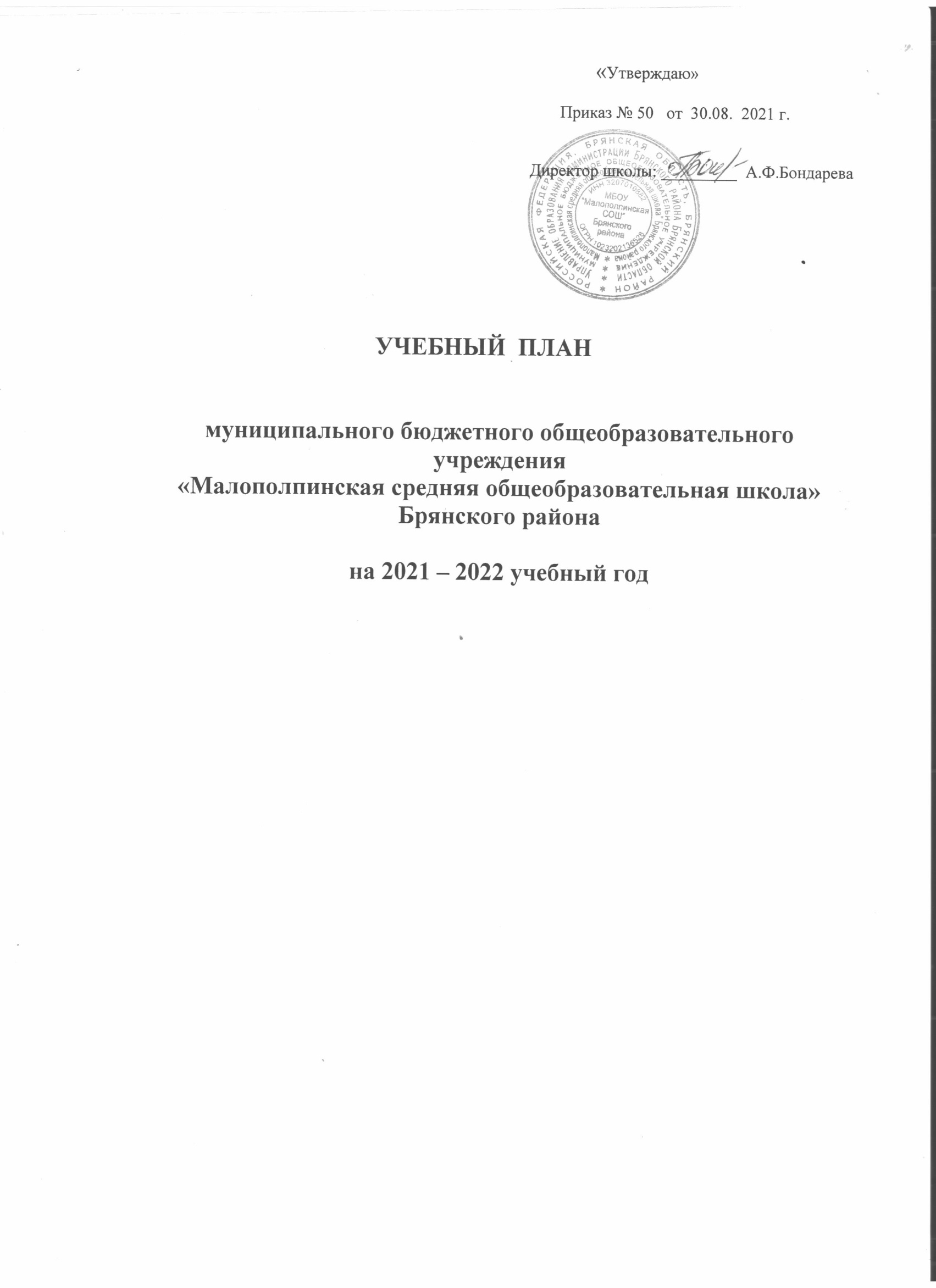 Учебный план МБОУ «Малополпинская СОШ» на 2021-2022 учебный год включает в себя: 1. Учебный план начального общего образования.2. Учебный план основного общего образования (ФГОС ООО 5-9 классы). 3. Учебный план среднего общего образования (ФГОС СОО 10 – 11 классы).4.План внеурочной деятельности 1- 11 классов.1. Общие положения	Учебные планы,  реализующие основные программы начального общего, основного общего и среднего общего образования  разработаны   в соответствии с:         - Федеральным Законом от 29 декабря 2012 г. № 273-ФЗ «Об образовании в Российской Федерации» (в редакции от 24.03.2021 № 51-ФЗ );	- для уровня начального общего образования (1-4 класс)- приказом Минобрнауки России от 6 октября 2009 г. № 373 «Об утверждении и введении в действие федерального государственного образовательного стандарта начального общего образования» (в редакции приказов от 26 ноября 2010 года № 1241, от 22 сентября 2011 года № 2357, от 18 декабря 2012 года № 1060, от 29 декабря 2014 года № 1643, от 18 мая 2015 года № 507, от 31 декабря 2015 года № 1576, приказаМинпросвещения России от 11.12.2020 № 712)  (далее – ФГОС НОО); - для уровня основного общего образования (5-9 класс)- приказом Минобрнауки России от 17 декабря 2010 г. № 1897 «Об утверждении федерального государственного образовательного стандарта основного общего образования» (в редакции приказов от 29 декабря 2014 года № 1644, от 31 декабря 2015 года № 1577, приказаМинпросвещения России от 11.12.2020 № 712) (далее – ФГОС ООО);	- для уровня среднего общего образования (10-11 класс) - приказом Министерства образования и наукиРоссийской Федерации от 17 мая 2012года № 413 « Об утверждении федерального государственного образовательного стандарта среднего общего образования» (в редакции приказов от 29 декабря 2014 г., 31 декабря 2015 г., 29 июня 2017 г., приказов Минпросвещения России от 24.09.2020 № 519, от 11.12.2020 № 712 )(далее – ФГОС СОО);-  приказом Министерства просвещения Российской Федерации от 28 августа 2020 года № 442 «Об утверждении Порядка организации и осуществления образовательной деятельности по основным общеобразовательным программам - образовательным программам начального общего, основного общего и среднего общего образования» (в редакции приказа от 20 ноября 2020 года № 655);- СП 2.4.3648-20 «Санитарно-эпидемиологические требования к организации воспитания и обучения, отдыха и оздоровления детей и молодежи», утвержденными постановлением Главного государственного санитарного  врача РФ от 28 сентября 2020 года №28, зарегистрированными в Минюсте России 18 декабря 2020 года, регистрационный номер 61573);-  письмом Департамента образования и науки Брянской области № 1888- 04-0 от 05.04.2021г. «О примерном учебном плане 1-11 классов общеобразовательных организаций Брянской области на 2021 – 2022 учебный год».Учебный план начального общего образования.Учебный план начального общего образования и план внеурочной деятельности являются основными организационными механизмами реализации основной образовательной программы начального общего образования.Режим работы начальной школы по пятидневной   учебной   неделе. Учебный план состоит из двух частей – обязательной части и части, формируемой участниками образовательных отношений. Обязательная часть учебного плана определяет состав учебных предметов обязательных предметных областей, которые должны быть реализованы во всех имеющих государственную аккредитацию образовательных организациях, реализующих основную образовательную программу начального общего образования, и учебное время, отводимое на их изучение по классам (годам) обучения. В учебном плане предусмотрены часы для изучения предметных областей «Родной язык и литературное чтение на родном языке», как самостоятельных и обязательных для изучения: по 0,5 часа в  1 – 4 классах предмета «Родной язык» (русский)  и 0,5 часапредмета «Литературное чтение на родном языке» (русском).Иностранный язык (английский) изучается со 2 класса. Третий час  «Физической культуры» реализуется при организации спортивно-оздоровительного направления внеурочной деятельности.В целях изучения истории региона, его места в истории многонациональной России, вклада в становление и развитие российской государственности, отечественной промышленности, науки и культуры изучение модульного курса «Брянский край» вводится при формировании плана внеурочной деятельности: 1 класс -  курс  «Азбука родного края», 2 класс – курс  «Природа родного края», 3 класс – курс  «История родного края», 4 класс – курс «Культура родного края».В предметной области «Основы религиозных культур и светской этики» в 4 классе изучается модуль «Основы православной культуры» (по выбору родителей и учащихся).Продолжительность учебного года при получении начального общего образования составляет  34 учебные недели, в 1 классе – 33 учебные недели. Количество учебных занятий за 4 учебных года составляет 3039 часов.Продолжительность каникул в течение учебного года составляет 30 календарных дней. Для обучающихся в 1 классе устанавливаются дополнительные недельные каникулы.Формы промежуточной аттестации учащихся 1-4 классов.В 1 классе обучение является безотметочным. Оценивание результатов учебной деятельности осуществляется согласно «Положению о формах, периодичности, порядке текущего контроля успеваемости и промежуточной аттестации обучающихся»Оценка метапредметных результатов представляет собой оценку достижения планируемых результатов освоения основной образовательной программы.Основным объектом оценки метапредметных результатов служит сформированность у обучающегося регулятивных, коммуникативных и  познавательных универсальных действий, направленных на анализ и управление своей познавательной деятельностью. Оценка метапредметных результатов проводится в ходе комплексных работ на межпредметной основе 1 раз в год в 1 – 3 классах (в 4 классе – ВПР).Запись «5/4» означает, что на изучение учебного предмета в одну неделю отводится  5 часов, в другую –4часа2Запись «4/3» означает, что на изучение учебного предмета в одну неделю отводится  4 часов, в другую –3часа.3В связи обязательным введением в 2019-2020 учебном году учебных предметов «Родной язык», «Литературное чтение на родном языке» один час учебного предмета «Физическая культура» восполняется при  организации спортивно-оздоровительного направления внеурочной деятельности.4С учетом часов 1-го класса.Внеурочная деятельность учащихся 1 - 4 классовВнеурочная деятельность организуется по следующим   направлениям: спортивно-оздоровительное, духовно-нравственное, социальное, общекультурное, общеинтеллектуальное.Основное общее образование 5 – 9 классыПояснительная записка.         Учебный план основного общего образования является одним из основных механизмов реализации основной образовательной программы и определяет общий объем аудиторной нагрузки обучающихся, состав и структуру обязательных предметных областей и учебных предметов, последовательность и распределение по периодам обучения учебных предметов, формы промежуточной аттестации обучающихся.Режим работы по 5 – дневной учебной неделе. Продолжительность учебного года при получении основного общего образования составляет  35 учебных недель.Учебный план состоит из двух частей – обязательной части и части, формируемой участниками образовательных отношений. Обязательная часть учебного плана определяет состав учебных предметов обязательных предметных областей, которые должны быть реализованы во всех имеющих государственную аккредитацию образовательных организаций, реализующих основную образовательную программу начального общего образования, и учебное время, отводимое на их изучение по классам (годам) обучения. В  ФГОС основного общего образования  определен перечень обязательных для изучения учебных предметов: русский язык, литература, родной язык, родная литература, иностранный язык,  история России, всеобщая история, обществознание, география, математика, алгебра, геометрия, информатика, физика, биология, химия, изобразительное искусство, музыка, технология, физическая культура, основы безопасности жизнедеятельности. В учебном плане предусмотрены часы для изучения предметных областей «Родной язык  и родная литература» как самостоятельных и обязательных для изучения: в 5 – 9  классахпо 0,5 часа «Родной язык» (русский)в 5 – 9 классах, родная литература (русская) в 5 – 7 классах по 0,5 часа.Основной иностранный язык - английский.Изучение второго иностранного языка на уровне основного общего образования является обязательным. В 8,9 классах введено по одному часу немецкого языка. В 9 классе второй час введен за счет часов внеурочной деятельности.Часть учебного плана, формируемая участниками образовательных отношений, определяет время, отводимое на изучение содержания образования, обеспечивающего реализацию интересов и потребностей обучающихся, их родителей (законных представителей), педагогического коллектива образовательной организации.Часть учебного плана, формируемая участниками образовательных отношений, использована на:- увеличение учебных часов, предусмотренных на изучение отдельных учебных предметов обязательной части:биологии    в 7 классе  - 1 час;- введение специально разработанных учебных курсов, обеспечивающих преемственность в обучении:информатики  в 5,6 классах по 0,5 часа;ОБЖ в 7 классе -  0,5 часа;- введение специально разработанных учебных курсов, обеспечивающих интересы и потребности участников образовательных отношений: выразительное чтение в 5 классе – 1 час, финансовая грамотность в 6 классе – 0,5 часа, химия в задачах в 8 классе – 1 час, труд сельскохозяйственный в 7  классе  0,5 часа введен для расширения практической части предмета «технология» с целью формирования трудовой и технологической культуры школьника. Для организации предпрофильной подготовки в 8, 9 классах введено   0,5 часа  по предмету «Технология» для преподавания курса «Черчение».Для подготовки учащихся 9 класса к ГИА введены курсы:- математика (алгебра и геометрия)– 0,5 часа,- русский язык – 0,5 часа.Третий час физической культуры реализуется за счет часов неурочной деятельности.В целях изучения особенностей региона, его места в истории многонациональной России, вклада в становление и развитие российской государственности, отечественной промышленности, науки и культуры изучение модульного курса «Брянский край» осуществляется:в 5, 6 классах при формировании внеурочной деятельности (Граждановедение. Брянская область. География родного края);В 7 классе введено 0,5 часа  предмета «биология» для изучения модуля «Заповедная Брянщина»;в 8,9 классах введено 0,5 часа предмета «история» для изучения модуля «История Брянского края».Согласно ФГОС основного общего образования учебный план включает количество учебных занятий за 5 лет (с 5 по 9 классы) в объеме 5495 часов.Формы промежуточной аттестации учащихся 5 - 9 классов.Учебный план 5 - 9 классов при 5-дневной учебной неделеВнеурочная деятельность учащихся 5 - 9 классовВнеурочная деятельность организуется по следующим   направлениям: спортивно-оздоровительное, духовно-нравственное, социальное, общекультурное, общеинтеллектуальное.Освоение образовательных программ основного общего образования завершается обязательной итоговой аттестацией выпускников. Государственная (итоговая) аттестация выпускников 9-х классов школы осуществляется в соответствии с «Порядком проведения государственной итоговой аттестации по образовательным программам основного общего образования».Среднее   общее образование (универсальное обучение)Пояснительная записка.МБОУ "Малополпинская СОШ» реализует универсальный профиль изучения учебных предметов при получении среднего общего образования.Универсальный профиль ориентирован, в первую очередь, на обучающихся, чей выбор «не вписывается» в рамки других профилей. Он позволяет ограничиться базовым уровнем изучения учебных предметов.Учебный план состоит из двух частей – обязательной части и части, формируемой участниками образовательных отношенийФГОС СОО (п. 18.3.1) определяет минимальное и максимальное количество часов учебных занятий на уровень среднего общего образования,  предусматривает изучение обязательных предметных областей, включающих учебные предметы с указанием уровня их освоения (базовый и углублённый):«Русский язык и литература»;«Родной язык и родная литература»;«Иностранные языки»;«Математика и информатика»;«Общественные науки»;«Естественные науки»;«Физическая культура, экология и основы безопасности жизнедеятельности».Согласно ФГОС СОО в учебном плане предусмотрено изучение предмета «Родной  язык» (русский) из предметной области "Родной язык и родная литература" по 0,5 часа в 10,11 классах.Обязательным компонентом учебного плана среднего общего образования является выполнение обучающимися индивидуального(ых) проекта(ов). Индивидуальный проект представляет собой особую форму организации деятельности обучающихся (учебное исследование или учебный проект).В соответствии с ФГОС СОО «индивидуальный проект выполняется обучающимся самостоятельно под руководством учителя (тьютора) по выбранной теме в рамках одного или нескольких изучаемых учебных предметов, курсов в любой избранной области деятельности: познавательной, практической, учебно-исследовательской, социальной, художественно-творческой, иной. Индивидуальный проект выполняется обучающимся в течение одного года или двух лет в рамках учебного времени, специально отведенного учебным планом, и должен быть представлен в виде завершённого учебного исследования или разработанного проекта: информационного, творческого, социального, прикладного, конструкторского, инженерного».Часть учебного плана, формируемая участниками образовательных отношений,обеспечивает реализацию индивидуальных потребностей обучающихся и реализуется через дополнительные учебные предметы:- информатика по одному часу в каждом классе;- технология по два часа в каждом классе.Курсы по выбору: - компьютерная графика - 0,5 часа в 11 классе;- математика (алгебра и начала анализа, геометрия) – 1час в 10,11 классах;- мировая художественная культура – 1час в 11 классе;- обществознание – 0,5 часа в 10, 11 классах;- русский язык – 1 час в 10 классе, 0,5 часа в 11 классе;- физика в задачах – 0,5 часа в 10 классе;- финансовая грамотность – 0,5 часа в 10 классе;- этика семейной жизни – 1 час в 10, 11 классах;- экономика – 0,5 часа в 10, 11  классах.В учебном плане соблюдены нормативы максимальной недельной нагрузки обучающихся – 35 часов. Количество учебных занятий за 2 года на одного обучающегося составляет 2380 часов.Режим работы по пятидневной учебной неделе. Продолжительность учебного года при получении среднего общего образования составляет  35 учебных недель.Освоение образовательных программ среднего общего образования завершается обязательной итоговой аттестацией выпускников в соответствии с «Порядком проведения государственной итоговой аттестации по образовательным программам среднего общего образования»Учебный план универсального профиля (за два года обучения)на 2021 – 2022, 2022 – 2023  уч.г. – 10 классУчебный план универсального профиля (за два года обучения)на 2020 – 2021, 2021 -2022  уч. г.– 11 классФормы промежуточной аттестации учащихся 10,11 классовПериодами промежуточной аттестации учащихся 10, 11 классов являются полугодия.Внеурочная деятельность учащихся 10,11 классовВнеурочная деятельность организуется по следующим   направлениям: спортивно-оздоровительное, духовно-нравственное, социальное, общекультурное, общеинтеллектуальное. Формы промежуточной аттестации Формы промежуточной аттестации Формы промежуточной аттестации Формы промежуточной аттестации Формы промежуточной аттестации Формы промежуточной аттестацииПредметные  областиучебные предметы классыклассыклассыклассыклассыПредметные  областиучебные предметы классы1234Русский язык и литературное чтениеРусский языкДиктантДиктантДиктантДиктантс грамматическим заданиемРусский язык и литературное чтениеЛитературное чтениеПроверка техники чтенияПроверка техники чтения.Проверка техники чтения.Проверка техники чтения.Родной  язык и литературное чтение на родном языкеРодной язык(русский)ДиктантДиктантДиктантДиктантРодной  язык и литературное чтение на родном языкеЛитературное чтение на родном языке (русском)Проверка техники чтенияПроверка техники чтения.Проверка техники чтения.Проверка техники чтения.Иностранный языкИностранный язык(английский)Контрольная работаКонтрольная работаКонтрольная работаМатематика и информатикаМатематикаКонтрольная работаТекстовая контрольная работаТекстовая контрольная работаТекстовая контрольная работаОбществознание и естествознание(Окружающий мир)Окружающий мирТестыТестыТестыТестыОсновы религиозных культур и светской этикиОсновы религиозных культур и светской этикиПроектыИскусствоМузыкаПроектыПроектыПроектыПроектыИскусствоИзобразительное искусствоПроектыПроектыПроектыПроектыТехнология Технология ПроектыПроектыПроектыПроектыФизическая культураФизическая культураСдача нормативов по разделам программыСдача нормативов по разделам программыСдача нормативов по разделам программыСдача нормативов по разделам программыУчебный  план начального общего образованиянедельный/ годовойУчебный  план начального общего образованиянедельный/ годовойУчебный  план начального общего образованиянедельный/ годовойУчебный  план начального общего образованиянедельный/ годовойУчебный  план начального общего образованиянедельный/ годовойУчебный  план начального общего образованиянедельный/ годовойУчебный  план начального общего образованиянедельный/ годовойУчебный  план начального общего образованиянедельный/ годовойУчебный  план начального общего образованиянедельный/ годовойУчебный  план начального общего образованиянедельный/ годовойУчебный  план начального общего образованиянедельный/ годовойУчебный  план начального общего образованиянедельный/ годовойУчебный  план начального общего образованиянедельный/ годовойУчебный  план начального общего образованиянедельный/ годовойПредметные  областиучебные предметы классыКоличество часов в неделю /годКоличество часов в неделю /годКоличество часов в неделю /годКоличество часов в неделю /годВсегоПредметные  областиучебные предметы классы1234ВсегоОбязательная частьОбязательная частьРусский язык и литературное чтениеРусский язык5/ 1655/ 1705/ 1705/41 /15319,5/ 658Русский язык и литературное чтениеЛитературное чтение4/ 1324/ 1364/ 1364/32 11915,5/ 523Родной  язык и литературное чтение на родном языкеРодной язык(русский)0,5/170,5/170,5/170,5/172/68Родной  язык и литературное чтение на родном языкеЛитературное чтение на родном языке(русском)0,5/170,5/170,5/170,5/17    2/68Иностранный языкИностранный язык–2/ 682/  682/686/204Математика и информатикаМатематика 4/ 1324/ 1364/ 1364/13616/ 540Обществознание и естествознание (Окружающий мир)Окружающий мир2/ 662/ 682/ 682/688/ 270Основы религиозных культур и светской этикиОсновы религиозных культур и светской этики–––1/341/34ИскусствоМузыка1/331/ 341/ 341/ 344/ 135ИскусствоИзобразительное искусство1/331/ 341/ 341/ 344/ 135Технология Технология 1/331/ 341/ 341/ 344/ 135Физическая культураФизическая культура2/662/682/682/688/270Итого:Итого:21/ 69323/ 78223/ 78223/ 78290/3039Часть, формируемая участниками образовательных отношений (6-дневная учебная неделя)Часть, формируемая участниками образовательных отношений (6-дневная учебная неделя)0  3/ 1023/ 1023/ 1029/ 306Часть, формируемая участниками образовательных отношений(5- дневная учебная  неделя)Часть, формируемая участниками образовательных отношений(5- дневная учебная  неделя)00000Максимально допустимая годовая нагрузка(6-дневная учебная неделя)Максимально допустимая годовая нагрузка(6-дневная учебная неделя)     - 26 /884   26 /884   26 /884994/ 3345Максимально допустимая годовая нагрузка(5-дневная учебная  неделя)Максимально допустимая годовая нагрузка(5-дневная учебная  неделя)  21/ 693  23/782     23/782   23/78290/3039НаправлениеЦельЧем представленоКоличество часовСпортивно-оздоровительноеФормирование у учащихся основ здорового образа жизни, развитие творческой самостоятельности посредством освоения двигательной деятельности.Секция по спортивным играм «Баскетбол, волейбол»)2 часаСпортивно-оздоровительноеФормирование у учащихся основ здорового образа жизни, развитие творческой самостоятельности посредством освоения двигательной деятельности.«Разговор о правильном питании»  0,5 часаДуховно-нравственноеПривитие любви к Отечеству, малой Родине, формирование гражданской ответственности, чувства патриотизма, формирование позитивного отношения к базовым ценностям общества, религии своего народа.Природа родного краяАзбука родного края0,5часа0,5 часаСоциальноеФормирование мировоззрения, эрудиции, навыков проектной деятельности. Юные инспектора движения0,5 часаОбщекультурное Развитие художественно-эстетического вкуса, раскрытие творческих способностей учащихся.«Рукодельница»«Мелодия»«История и культура родного края»1 час1 час1 часОбщеинтеллектуальное Активизация познавательной деятельности школьников.«Занимательный английский»1 часИтогоИтогоИтого8 часовПредметные областиУчебные предметы                 Классы56789Русский язык и литератураРусский языкДиктант с грамматическим заданиемДиктант с грамматическим заданиемДиктант с грамматическим заданиемТестыТестыРусский язык и литератураЛитератураТестыТестыТестыТестыТестыРодной  язык и родная литератураРодной язык(русский)ТестыТестыТестыТестыТестыРодной  язык и родная литератураРодная литература(русская)ПроектыПроектыПроектыИностранные языкиИностранный языкАнгл.языкТекстовая контрольная работаТекстовая контрольная работаТекстовая контрольная работаТестыТестыИностранные языкиВторой ин.языкТекстовая контрольная работаТекстовая контрольная работаМатематика и информатикаМатематикаТекстовая контрольная работаТекстовая контрольная работаМатематика и информатикаАлгебраТекстовая контрольная работаТестыТестыМатематика и информатикаГеометрияТекстовая контрольная работаТестыТестыМатематика и информатикаИнформатика ТестыТестыТестыТестыТестыОбщественно-научные предметыИстория России.Всеобщая историяТестыТестыТестыТестыТестыОбщественно-научные предметыОбществознание Тесты ТестыТестыТестыТестыОбщественно-научные предметыГеографияТекстовая контрольная работаТестыТестыТестыТестыЕстественно-научные предметыФизикаТестыТестыТестыЕстественно-научные предметыХимияТестыТестыЕстественно-научные предметыБиологияТекстовая контрольная работаТестыТестыТестыТестыИскусство Музыка  ПроектыПроектыПроектыИскусство Изобразительное искусствоПроектыПроектыПроектыПроектыТехнология Технология ПроектыПроектыПроектыПроектыПроектыЧерчениеПрактическая работаПрактическая работаФизическая культура и основы безопасности жизнедеятельностиОсновы безопасности жизнедеятельностиТестыТестыТестыФизическая культура и основы безопасности жизнедеятельностиФизическая культураТесты, сдача нормативов по разделам программыТесты, сдача нормативов по разделам программыТесты, сдача нормативов по разделам программыТесты, сдача нормативов по разделам программыТесты, сдача нормативов по разделам программыПредметные областиУчебные предметы                 Классы Количество часов в неделю/годКоличество часов в неделю/годКоличество часов в неделю/годКоличество часов в неделю/годКоличество часов в неделю/годКоличество часов в неделю/годПредметные областиУчебные предметы                 Классы 56789ВсегоОбязательная частьОбязательная частьОбязательная частьОбязательная частьОбязательная частьОбязательная частьОбязательная частьОбязательная частьРусский язык и литератураРусский язык5/1756/2104/1403/1053/10521/735Русский язык и литератураЛитература3/1053/1052/702/703/10513/455Родной  язык и родная литератураРодной язык (русский)0,5/17,50,5/17,50,5/17,50,5/17,50,5/17,52,5/87,5Родной  язык и родная литератураРодная литература (русская)0,5/17,50,5/17,50,5/17,51,5/52,5Иностранные языкиИностранный язык3/1053/1053/1053/1053/10515/525Иностранные языкиВторой иностранный язык (немецкий)1/351/352/70Математика и информатикаМатематика5/1755/17510/350Математика и информатикаАлгебра3/1053/1053/1059/315Математика и информатикаГеометрия2/702/702/706/210Математика и информатикаИнформатика 1/351/35   1/353/105Общественно-научные предметыИстория России.Всеобщая история2/702/702/702/702/7010/350Общественно-научные предметыОбществознание 1/351/351/351/354/140Общественно-научные предметыГеография1/351/352/702/702/708/280Основы духовно-нравственной культуры народов РоссииОДНКНР0,5/17,50,5/17,5Естественно-научные предметыФизика2/702/703/1057/245Естественно-научные предметыХимия2/702/704/140Естественно-научные предметыБиология1/351/351/352/702/707/245Искусство Музыка 1/351/351/353/105Искусство Изобразительное искусство1/351/351/35  1/354/140Технология Технология 2/702/702/701/357/245Физическая культура и основы безопасности жизнедеятельностиФизическая культура2/702/702/702/702/7010/350Физическая культура и основы безопасности жизнедеятельностиОсновы безопасности жизнедеятельности1/351/352/70ИТОГОИТОГО27,5/962,529/1015 30/105031,5/1102,531,5/1102,5149,5/5232,5Часть, формируемая участниками образовательных отношений Часть, формируемая участниками образовательных отношений 1,5/52,51/352/701,5/17,51,5/17,57,5/262,5- увеличение учебных часов:- увеличение учебных часов:БиологияБиология1/351/35- введение  учебных предметов, курсов:- введение  учебных предметов, курсов:Выразительное чтениеВыразительное чтение1/351/35ИнформатикаИнформатика0,5/17,5 0,5/17,51/35Математика (Алгебра, геометрия). Математика (Алгебра, геометрия). 0,5/17,50,5/17,5Основы безопасности жизнедеятельностиОсновы безопасности жизнедеятельности0,5/17,5    0,5/17,5Русский языкРусский язык0,5/17,50,5/17,5Технология. Труд сельскохозяйственныйТехнология. Труд сельскохозяйственный0,5/17,50,5/17,5Технология. ЧерчениеТехнология. Черчение0,5/17,50,5/17,51/35Финансовая грамотностьФинансовая грамотность 0,5/17,5 0,5/17,5Химия в задачахХимия в задачах1/351/35Максимально допустимая недельная нагрузка Максимально допустимая недельная нагрузка 29/101530/105032/112033/115533/1155157/5495НаправлениеЦельЧем представленоКоличество часовСпортивно-оздоровительноеФормирование у учащихся основ здорового образа жизни, развитие творческой самостоятельности посредством освоения двигательной деятельности.Секция по спортивным играм (баскетбол, волейбол)2 часаДуховно-нравственноеПривитие любви к Отечеству, малой Родине, формирование гражданской ответственности, чувства патриотизма, формирование позитивного отношения к базовым ценностям общества, религии своего народа.Граждановедение. Брянская область.География родного края.История Брянского краяЗаповедная Брянщина0,5 часа0,5 часа0,5 часа0,5 часаСоциальное Формирование мировоззрения, эрудиции, навыков проектной деятельности. Юные инспектора движенияЮный музеевед0,5 час0,5 часОбщекультурноеРазвитие художественно-эстетического вкуса, раскрытие творческих способностей учащихсяТруд и дизайн1 часОбщеинтеллектуальноеАктивизация познавательной деятельности школьников.В мире логикиЗанимательная математикаГоворим по-немецки1 час1 час1 часИТОГОИТОГОИТОГО 9часовПредметная областьУчебный предметУровеньКоличество часов за 2 года обученияКоличество часов за 2 года обученияПредметная областьУчебный предметУровень10 класс2021-202211 класс2022-2023Русский язык и литератураРусский языкБ1/351/35Русский язык и литератураЛитератураБ3/1053/105Родной язык и родная литератураРодной язык (русский)Б0,5/17,50,5/17,5Математика	иинформатикаМатематикаБ4/1404/140Иностранные языкиИностранный язык (английский)Б3/1053/105Естественные наукиФизикаБ2/702/70Естественные наукиАстрономияБ0,5/17,50,5/17,5Естественные наукиБиологияБ1/351/35Естественные наукиХимияБ1/351/35ОбщественныенаукиИсторияБ2/702/70ОбщественныенаукиОбществознаниеБ2/702/70ОбщественныенаукиГеографияБ1/351/35Физическая культура, экология иосновыбезопасностижизнедеятельностиФизическая культураБ3/1053/105Физическая культура, экология иосновыбезопасностижизнедеятельностиОсновы	безопасностижизнедеятельностиБ1/351/35Индивидуальный проектЭК1/351/35ИТОГО:26/91026/910Часть учебного плана, формируемая участникамиобразовательных отношенийЧасть учебного плана, формируемая участникамиобразовательных отношений8/2808/280Дополнительные учебные предметы:Дополнительные учебные предметы:ИнформатикаИнформатикаБ1/351/35ТехнологияТехнологияБ2/702/70 Курсы по выбору: Курсы по выбору:ЛитератураЛитератураЭК-0,5/17,5МатематикаМатематикаЭК1/351/35ОбществознаниеОбществознаниеЭК0,5/17,50,5/17,5Русский языкРусский языкЭК1/351/35Физика в задачахФизика в задачахЭК0,5/17,50,5/17,5Финансовая грамотностьФинансовая грамотностьЭК0,5/17,5-Этика семейной жизниЭтика семейной жизниЭК1/351/35ЭкономикаЭкономикаЭК0,5/17,50,5/17,5ИтогоИтого34/119034/1190Предельно допустимая учебная нагрузка при 5-тидневной учебной неделеПредельно допустимая учебная нагрузка при 5-тидневной учебной неделе34/119034/1190Предметная областьУчебный предметУровеньКоличество часов за 2 года обученияКоличество часов за 2 года обученияПредметная областьУчебный предметУровень10 класс2020-202111 класс2021-2022Русский язык и литератураРусский языкБ1/351/35Русский язык и литератураЛитератураБ3/1053/105Родной язык и родная литератураРодной язык (русский)Б0,5/17,50,5/17,5Математика	иинформатикаМатематикаБ4/1404/140Иностранные языкиИностранный язык (английский)Б3/1053/105Естественные наукиФизикаБ2/702/70Естественные наукиАстрономияБ0,5/17,50,5/17,5Естественные наукиБиологияБ1/351/35Естественные наукиХимияБ1/351/35ОбщественныенаукиИсторияБ2/702/70ОбщественныенаукиОбществознаниеБ2/702/70ОбщественныенаукиГеографияБ1/351/35Физическая культура, экология иосновыбезопасностижизнедеятельностиФизическая культураБ3/1053/105Физическая культура, экология иосновыбезопасностижизнедеятельностиОсновы	безопасностижизнедеятельностиБ1/351/35Индивидуальный проектЭК1/351/35ИТОГО:26/91026/910Часть учебного плана, формируемая участникамиобразовательных отношенийЧасть учебного плана, формируемая участникамиобразовательных отношений8/2808/280Дополнительные учебные предметы:Дополнительные учебные предметы:ИнформатикаИнформатикаБ1/351/35ТехнологияТехнологияБ2/702/70 Курсы по выбору: Курсы по выбору:Компьютерная графикаКомпьютерная графикаЭК0,5/17,50,5/17,5МатематикаМатематикаЭК1/351/35Мировая художественная культураМировая художественная культураЭК1/351/35ОбществознаниеОбществознаниеЭК0,5/17,50,5/17,5Русский языкРусский языкЭК0,5/17,50,5/17,5Финансовая грамотностьФинансовая грамотностьЭК0,5/17,5-Этика семейной жизниЭтика семейной жизниЭК1/351/35ЭкономикаЭкономикаЭК-0,5/17,5ИтогоИтого34/119034/1190Предельно допустимая учебная нагрузка при 5-тидневной учебной неделеПредельно допустимая учебная нагрузка при 5-тидневной учебной неделе34/119034/1190ПредметФормы промежуточной аттестацииРусский языкТестыЛитератураТестыРодной языкТестыИностранный язык (англ.)ТестыМатематикаТестыИнформатикаТестыФизикаТестыХимияТестыБиологияТестыГеографияТестыАстрономияТестыИсторияТестыОбществознаниеТестыТехнологияТестыО Б ЖТестыФизическая культураСдача нормативов по разделам программыИндивидуальный проектПроектНаправлениеЦельЧем представленоКоличество часовСпортивно-оздоровительноеФормирование у учащихся основ здорового образа жизни, развитие творческой самостоятельности посредством освоения двигательной деятельности.Секция по спортивным играм (баскетбол, волейбол)2часаДуховно-нравственноеПривитие любви к Отечеству, малой Родине, формирование гражданской ответственности, чувства патриотизма, формирование позитивного отношения к базовым ценностям общества, религии своего народа.История Брянского края0,5 часСоциальное Формирование мировоззрения, эрудиции, навыков проектной деятельности. Индивидуальный проект1 часОбщекультурноеРазвитие художественно-эстетического вкуса, раскрытие творческих способностей учащихся.Труд и дизайн1 часОбщеинтеллектуальноеАктивизация познавательной деятельности школьников.Классные часы, конкурсы, беседы, проекты, экскурсии, конференции, диспуты.2 часаИТОГОИТОГОИТОГО6,5часов